收	據接 個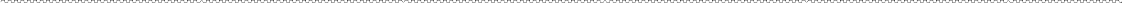 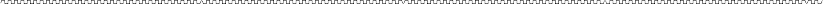 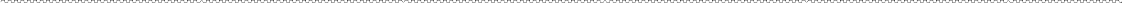 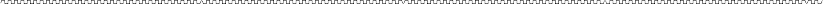 